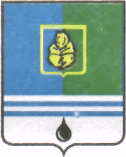 ПОСТАНОВЛЕНИЕАДМИНИСТРАЦИИ ГОРОДА КОГАЛЫМАХанты-Мансийского автономного округа - ЮгрыО внесении изменений в постановлениеАдминистрации города Когалыма  от 01.11.2017 №2247В соответствии с Уставом города Когалыма, постановлением Администрации города Когалыма от 29.12.2015 №3832 «Об утверждении порядка формирования муниципального задания на оказание муниципальных услуг (выполнение работ) в отношении муниципальных учреждений города Когалыма и финансового обеспечения выполнения муниципального задания»:1. В постановление Администрации города Когалыма от 01.11.2017 №2247 «Об утверждении значений нормативных затрат нормативных затрат на оказание муниципальных услуг (выполнения работ), отраслевых корректирующих коэффициентов к базовым нормативам затрат на оказание муниципальных услуг, территориальных корректирующих коэффициентов к базовым нормативам затрат на оказание муниципальных услуг (выполнения работ) муниципальным бюджетным учреждением «Молодёжный комплексный центр «Феникс» на 2018 год и на плановый период 2019 и 2020 годов» (далее – постановление)  внести следующие изменения:1.1 В преамбуле постановления слова «В соответствии с» заменить словами «Руководствуясь пунктом 4 статьи 69.2 «Бюджетного кодекса Российской Федерации».1.2 приложения 1, 2, 3 к постановлению изложить в редакции согласно приложениям 1, 2, 3 к настоящему постановлению.2. Опубликовать настоящее постановление и приложения к нему в газете «Когалымский вестник» и разместить на официальном сайте Администрации города Когалыма в информационно-телекоммуникационной сети «Интернет» (www.admkogalym.ru).3. Контроль за исполнением постановления возложить на заместителя главы города Когалыма Т.И.Черных.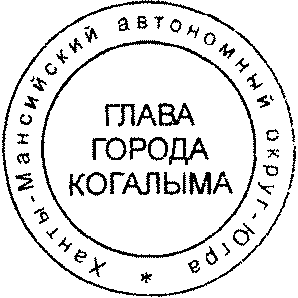 Глава города Когалыма						        Н.Н.ПальчиковСогласовано:зам.главы города Когалыма			Т.И. Черныхзам.председателя КФ				Л.В. СкорикованачальникУКСиМП				Л.А. Юрьеваначальника ЮУ				В.В. ГеновПодготовлено:зам.начальника ОФЭОиК			Е.А. ПискорскаяРазослать: ЮУ; КФ; УЭ; УКСиМП; ОФЭОиК; МБУ «Феникс»; Консультант, Когалымский вестникПриложение 1к постановлению Администрациигорода Когалымаот 29.06.2018 №1470Значения нормативных затрат на оказание муниципальных услуг (выполнения работ), отраслевых корректирующих коэффициентов к базовым нормативам затрат на оказание муниципальных услуг, территориальных корректирующих коэффициентов к базовым нормативам затрат на оказание муниципальных услуг (выполнения работ) муниципальным бюджетным учреждением «Молодёжный комплексный центр «Феникс» на 2018 год_______________________________Приложение 2к постановлению Администрациигорода Когалымаот 29.06.2018 №1470Значения нормативных затрат на оказание муниципальных услуг (выполнения работ), отраслевых корректирующих коэффициентов к базовым нормативам затрат на оказание муниципальных услуг, территориальных корректирующих коэффициентов к базовым нормативам затрат на оказание муниципальных услуг (выполнения работ) муниципальным бюджетным учреждением «Молодёжный комплексный центр «Феникс» на 2019 год__________________________Приложение 3к постановлению Администрациигорода Когалымаот 29.06.2018 №1470Значения нормативных затрат на оказание муниципальных услуг (выполнения работ), отраслевых корректирующих коэффициентов к базовым нормативам затрат на оказание муниципальных услуг, территориальных корректирующих коэффициентов к базовым нормативам затрат на оказание муниципальных услуг (выполнения работ) муниципальным бюджетным учреждением «Молодёжный комплексный центр «Феникс» на 2020 год____________________________От  «29»июня2018г. № 1470№ п/пНаименование муниципальной услуги (работы)Единица измеренияЗначение нормативных затрат, связанных с оказанием муниципальной услуги (работы)в том числев том числеОтраслевой корректирующий коэффициент к базовому нормативу затрат на оказание муниципальных услуг (выполнения работ)Территориальный корректирующий коэффициент к базовому на оказание муниципальных услуг (выполнения работ)№ п/пНаименование муниципальной услуги (работы)Единица измеренияЗначение нормативных затрат, связанных с оказанием муниципальной услуги (работы)затраты на оплату трудазатраты на коммунальные услуги  и содержание недвижимого имуществаОтраслевой корректирующий коэффициент к базовому нормативу затрат на оказание муниципальных услуг (выполнения работ)Территориальный корректирующий коэффициент к базовому на оказание муниципальных услуг (выполнения работ)1Оказание содействия молодежи в вопросах трудоустройства, социальной реабилитациии, трудоустройство несовершеннолетних граждан (уточнение: несовершеннолетние граждане в возрасте от 14 до 18 лет в свободное от учебы время) (услуга)руб. в год на 1 показатель объёма услуг (работ)22 474,3620 038,15113,69112Оказание содействия молодежи в вопросах трудоустройства, социальной реабилитациии, трудоустройство несовершеннолетних граждан (уточнение: несовершеннолетние граждане в возрасте от 14 до 18 лет в течение учебного года) (услуга)руб. в год на 1 показатель объёма услуг (работ)23 570,8120 938,67858,24113Оказание содействия молодежи в вопросах трудоустройства, социальной реабилитациии, трудоустройство несовершеннолетних граждан (уточнение: безработные несовершеннолетние граждане в возрасте от 16 до 18 лет) (услуга)руб. в год на 1 показатель объёма услуг (работ)112 367,18105 766,071 017,48114Организация отдыха детей и молодёжи (условие: в каникулярное время с дневным пребыванием ) (услуга)руб. в год на 1 показатель объёма услуг (работ)6 385,561 946,24-115Организация досуга детей, подростков и молодёжи (содержание: культурно-досуговые, спортивно-массовые мероприятия) (работа)руб. в год на 1 показатель объёма услуг (работ)321 284,31153 058,1250 437,18116Организация досуга детей, подростков и молодёжи (содержание: иная досуговая деятельность) (работа)руб. в год на 1 показатель объёма услуг (работ)3 136,032 019,12-117Организация досуга детей, подростков и молодёжи (содержание: кружки и секции, клубы и любительские объединения) (работа)руб. в год на 1 показатель объёма услуг (работ)951 534,90479 534,36130 816,5111№ п/пНаименование муниципальной услуги (работы) Единица измеренияЗначение нормативных затрат, связанных с оказанием муниципальной услуги (работы) в том числев том числеОтраслевой корректирующий коэффициент к базовому нормативу затрат на оказание муниципальных услуг (выполнения работ)Территориальный корректирующий коэффициент к базовому на оказание муниципальных услуг (выполнения работ)№ п/пНаименование муниципальной услуги (работы) Единица измеренияЗначение нормативных затрат, связанных с оказанием муниципальной услуги (работы) затраты на оплату трудазатраты на коммунальные услуги и содержание недвижимого имуществаОтраслевой корректирующий коэффициент к базовому нормативу затрат на оказание муниципальных услуг (выполнения работ)Территориальный корректирующий коэффициент к базовому на оказание муниципальных услуг (выполнения работ)1Оказание содействия молодежи в вопросах трудоустройства, социальной реабилитациии, трудоустройство несовершеннолетних граждан (уточнение: несовершеннолетние граждане в возрасте от 14 до 18 лет в свободное от учебы время) (услуга)руб. в год на 1 показатель объёма услуг (работ)23 001,7620 041,34117,89112Оказание содействия молодежи в вопросах трудоустройства, социальной реабилитациии, трудоустройство несовершеннолетних граждан (уточнение: несовершеннолетние граждане в возрасте от 14 до 18 лет в течение учебного года) (услуга)руб. в год на 1 показатель объёма услуг (работ)24 647,9521 987,05886,98113Оказание содействия молодежи в вопросах трудоустройства, социальной реабилитациии, трудоустройство несовершеннолетних граждан (уточнение: безработные несовершеннолетние граждане в возрасте от 16 до 18 лет) (услуга)руб. в год на 1 показатель объёма услуг (работ)118 881,29112 246,041 051,60114Организация отдыха детей и молодёжи (условие: в каникулярное время с дневным пребыванием) (услуга)руб. в год на 1 показатель объёма услуг (работ)6 463,062 023,74-115Организация досуга детей, подростков и молодёжи (содержание: культурно-досуговые, спортивно-массовые мероприятия) (работа)руб. в год на 1 показатель объёма услуг (работ)324 334,28154 216,6652 326,98116Организация досуга детей, подростков и молодёжи (содержание: иная досуговая деятельность) (работа)руб. в год на 1 показатель объёма услуг (работ)3 136,032 019,12-117Организация досуга детей, подростков и молодёжи (содержание: кружки и секции, клубы и любительские объединения) (работа)руб. в год на 1 показатель объёма услуг (работ)956 284,25479 534,36135 560,2911№ п/пНаименование муниципальной услуги (работы)Единица измеренияЗначение нормативных затрат, связанных с оказанием муниципальной услуги (работы)в том числев том числеОтраслевой корректирующий коэффициент к базовому нормативу затрат на оказание муниципальных услуг (выполнения работ)Территориальный корректирующий коэффициент к базовому на оказание муниципальных услуг (выполнения работ)№ п/пНаименование муниципальной услуги (работы)Единица измеренияЗначение нормативных затрат, связанных с оказанием муниципальной услуги (работы)затраты на оплату трудазатраты на коммунальные услуги и содержание недвижимого имуществаОтраслевой корректирующий коэффициент к базовому нормативу затрат на оказание муниципальных услуг (выполнения работ)Территориальный корректирующий коэффициент к базовому на оказание муниципальных услуг (выполнения работ)1Оказание содействия молодежи в вопросах трудоустройства, социальной реабилитациии, трудоустройство несовершеннолетних граждан (уточнение: несовершеннолетние граждане в возрасте от 14 до 18 лет в свободное от учебы время) (услуга) (услуга)руб. в год на 1 показатель объёма услуг (работ)23 000,5820 038,27119,76112Оказание содействия молодежи в вопросах трудоустройства, социальной реабилитациии, трудоустройство несовершеннолетних граждан (уточнение: несовершеннолетние граждане в возрасте от 14 до 18 лет в течение учебного года) (услуга)руб. в год на 1 показатель объёма услуг (работ)24 674,8621 986,91914,03113Оказание содействия молодежи в вопросах трудоустройства, социальной реабилитациии, трудоустройство несовершеннолетних граждан (уточнение: безработные несовершеннолетние граждане в возрасте от 16 до 18 лет) (услуга)руб. в год на 1 показатель объёма услуг (работ)118 908,08112 240,941 083,48114Организация отдыха детей и молодёжи (условие: в каникулярное время с дневным пребыванием) (услуга)руб. в год на 1 показатель объёма услуг (работ)6 463,062 023,74-115Организация досуга детей, подростков и молодёжи (содержание: культурно-досуговые, спортивно-массовые мероприятия) (работа)руб. в год на 1 показатель объёма услуг (работ)325 859,31154 216,6653 850,96116Организация досуга детей, подростков и молодёжи (содержание: иная досуговая деятельность) (работа)руб. в год на 1 показатель объёма услуг (работ)3 136,032 019,12-117Организация досуга детей, подростков и молодёжи (содержание: кружки и секции, клубы и любительские объединения) (работа)руб. в год на 1 показатель объёма услуг (работ)959 779,91479 534,36139 052,3611